PONDĚLÍČeský jazykzkus vyjmenovat všechny pádové otázky - pro kontrolu si pusť video, s videem si pádové otázky také procvič:https://www.youtube.com/watch?v=NHMObT_wyUQzkus pádové otázky přemístit do správného pořadí:https://skolakov.eu/cesky-jazyk/3-trida/podstatna-jmena/padove-otazky/kviz.htmlzopakuj si, co znamená jednotné číslo a množné číslo - pro kontrolu se podívej do sešituprocvič číslo podstatných jmen:							         https://www.umimecesky.cz/rozrazovacka-podstatna-jmena-cislo-1-uroven/859převeď ústně tato podstatná jména:a) z jednotného čísla do množného - pán, moře, dívka, kamarád, pytel, kotěb) z množného čísla do jednotného - rytíři, pole, okna, maliny, jedle, sešity					kontrola: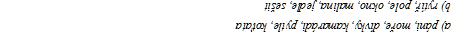 PS 16/1 + a) nad slova napsat pád - pouze číslicí např.: 6.				 číslo - pouze zkratkou: j. (jednotné), nebo mn. (množné)Písanka str. 24Matematikavyjmenovat násobilku 4, 5 a 6 - vzestupně i sestupně a při tom se rozcvičitprocvičit dělení se zbytkem:https://www.umimematiku.cz/pocitani-deleni-zbytek-1-urovenPočetník 23/1. sloupečekUČ 117/23 písemně do sešituAnglický jazyk♫ zazpívat si: https://www.youtube.com/watch?v=fxVMqaViVaAprocvičit otázky a odpovědi typu:	Where are you? I am at home.Where is your bag? My bag is next to the table.Where is your pencilcase? My pencilcase is on the table.Where is your pen? My pen is in my pencilcase.Where are your pencils? My pencils are in my pencilcase too.Where are your toys? My toys are under the bed.What´s your favourite toy? My favourite toy is a doll.zopakovat si slovíčka ze slovníčkuPS 52/1procvičit zájmena:https://www.umimeanglicky.cz/pexeso-zajmena-1-uroven?source=explicitExerciseKdyž se objeví slovíčko, které ještě neznáš, zkus si ho tipnout. ;-)UČ 50/4 - znovu si poslechnout, podaří-li se stáhnout elektronická verze učebnice: https://flexibooks.cz/jak-cist - případně pouze přečíst a poté oba texty přeložitzkus napsat pár vět o sobě pomocí tohoto cvičení do sešitu a pak je přečti a přelož někomu, kdo s tebou doma tráví nyní čas (mamka, taťka, sourozenec, babička, dědeček)přečti si zápisek v sešitě: HAVE GOTdoplň ústně do vět - have got / haven´t got (mít / nemít) podle pravdy:	I ...............................	a brother.		I ...............................	green eyes.	I ...............................	two cats.		I ...............................	long hair.	I ...............................	blue bike.		I ...............................	a yellow pencilcase.		ÚTERÝČeský jazykprocvičit rod a životnost podstatných jmen:							         ↑https://www.umimecesky.cz/tetris-rody - slovy lze pohybovat pomocí šipek na klávesnici ←  ↓ →velký PS - 16/1 doleprocvičit pád podstatných jmen:https://www.umimecesky.cz/rozbory-urcovani-padu-1-uroven/1402?source=dashboardTopicPreviewBoxUČ 97/1 - přečíst a ústně si zodpovědět otázky       97/2 - mamce, taťkovi, sourozenci nebo babičce či dědečkovi (podle toho, s kým trávíš čas) - 	      popiš svoji oblíbenou hračku, postupuj podle osnovy a poté popis hračky napiš do 	      sešitu (Čtení/sloh) - když budeš chtít, přidej i obrázekčtení - pokračuj ve čtení vlastní knížky a po jejím přečtení zapiš do Kulturního deníkuMatematikakartičky s násobky - správně spočítaný příklad = 1 bod, jako to děláme ve škole ve dvojicích 			(projít si celý svůj balíček, promíchat - rychlíci mohou zkusit vícekrát)procvičit násobení:https://www.umimematiku.cz/pocitani-nasobeni-viceciferne-1-urovenslovní úloha - písemně do sešitu JEN výpočet a výsledek podtrhnout dvojitou čarouPepík celý duben snídal banány, protože jsou bohaté na vitamíny a vlákninu. Každý den si dal jeden. Banány nejvyšší kvality kupoval u zelinářky Madly, jeden za 8 korun. Kolik korun zaplatil Pepík celkem za své dubnové snídaně?Početník 14/3. a 4. sloupecNáš světUČ - projít str. 46 a 47 - s využitím elektronické verze učebnice:         https://www.mediacreator.cz/mc/index.php?opentitle=JaMS3/JaMS3.mc&pageord=23         zkusit si „poznávačku“ na str. 48 a 49 - pro kontrolu využít pravou část str. 49 nebo           elektronickou verzi učebnice:              https://www.mediacreator.cz/mc/index.php?opentitle=JaMS3/JaMS3.mc&pageord=24STŘEDAČeský jazykzkus vyjmenovat všechny pádové otázky - pro kontrolu si pusť video, s videem si pádové otázky také procvič: https://www.youtube.com/watch?v=eCyIoEfF1UgUČ 103/7 ústnězazpívat si: https://www.youtube.com/watch?v=gkVmAv0XLgkPS 16/2Písanka str. 25Matematikavyjmenovat násobilku 7, 8 a 9 - vzestupně i sestupně a při tom se rozcvičitprocvičit zaokrouhlování:https://www.umimematiku.cz/rozhodovacka-zaokrouhlovani-desitky-stovky-2-urovenzaokrouhlování ústně:		na desítky	na stovky			      52	≐	      50		    100			    347	≐			   1024	≐			     567	≐			     925	≐			      46	≐			    718	≐					kontrola: 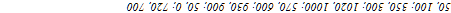 Početník 9/1. (bílý) sloupecUČ 103/3 - dva sloupečky do sešituAnglický jazykprocvičit have got/haven´t got:https://www.youtube.com/watch?v=ibTiIaI6KsEUČ 51/7 - přečti si příklady vět z učebnice a pak ty své ze sešitu, zkus si je i správně přeložitprocvičit slovíčka - dům a jeho části:https://www.umimeanglicky.cz/poslech-slovicek-house-1-uroven?source=explicitExercisePS 51/7, 8procvičit tělo a jeho části: https://www.umimeanglicky.cz/prekladatel-human_body-1-uroven/206NÁPOVĚDA - nemusíš napsat celé anglické slovíčko zpaměti, stačí si vzpomenout na první 		písmenko a objeví se možnosti, co by to mohlo být. UČ 52/1 poslechnout, případně pouze přečíst (poslech v e-učebnici: https://flexibooks.cz/jak-cist)       52/2 přečíst a pozorovat, jak se sloveso „have got/haven´t got“ mění u zájmen on, ona, ono: 											      he, she, itČTVRTEKČeský jazykprocvičit pádové otázky:https://skolakov.eu/cesky-jazyk/3-trida/podstatna-jmena/padove-otazky/kviz.htmlPřipomeň si:	U některých pádů si můžeme pomoci více předložkami:		např.:	2. pád	(od, do, u, bez) Koho? Čeho		školy			6. pád	(na, o, při, v) Kom? Čem?		škole		nebo je můžeme vyměnit i za jiná slova, která nám pomohou: 		např.:	4. pád	(vidím) Koho? Co? 			školuzkus vyjmenovat všechny řady VS bez chyby a přitom se trochu rozcvičit - zkus si vzpomenout na všechna další slova, která k nim ještě patří (kontrola v portfoliu)procvič s roboty vyjmenovaná slova:https://www.umimecesky.cz/roboti-vyjmenovana-slova?source=explicitKC#žlutý PS - poslední text na str. 59 napsat jako diktátČítanka str. 98 a 99 - ústně odpovědět na otázkyMatematikakartičky s násobky - správně spočítaný příklad = 1 bod, jako to děláme ve škole ve dvojicích 			(projít si celý svůj balíček, promíchat - rychlíci mohou zkusit vícekrát)procvičit dělení se zbytkem:https://www.umimematiku.cz/pocitani-deleni-zbytek-1-urovenUČ 117/25 na fóliiUČ 117/24 písemně do sešitu JEN výpočet a výsledek podtrhnout dvojitou čarouPočetník 23/2. sloupecNáš světUČ - projít str. 50 a první polovinu str. 51 s využitím elektronické verze učebnice:         https://www.mediacreator.cz/mc/index.php?opentitle=JaMS3/JaMS3.mc&pageord=25PS - vypracovat str. 49 s využitím elektronického pracovního sešitu a s pomocí učebnice:https://www.mediacreator.cz/mc/index.php?opentitle=JaMS3_PS/JaMS3_PS.mc&maintitle=JaMS3/JaMS3.mc&pageord=47----------------------------------------------------------------------------------------------------------------Pouze pro děti, které chodí na AJ k paní učitelce Vallové:Angličtina (Vallová) - 3. ročníkna týden 27. 4. – 1. 5.• kdo tak ještě neučinil, zašle mi úkol z minulého týden: do velkého sešitu nakreslit a vybarvit svůj obličej a následně se popsat 5-8 větami (stejným způsobem jako v PS 50/4 nebo v uč. 50/4) → pak prosím ofotit a zaslat na vallova.lucie@zsbrve.cz• učebnice Unit 20 - This is my friend:	- 52/ 1 – poslech ke cvičení: https://uloz.to/file/zbi3YDKV0zSq/05-unit-20-1-listen-and-say-the-rhyme-mp3- 52/2 – opsat či nalepit ofocené do sešitu a naučit se-  have got, has got jsou tvary plné – používají se víc v písemném projevu- ‘ve got , ‘s got  jsou tvary zkrácené - používají se častěji při mluvení	- 52/ 3 – poslech ke cvičení: https://uloz.to/file/QwC2RJ8ATjr3/06-unit-20-3-listen-and-read-mp3	- 52/4 – poslech ke cvičení: https://uloz.to/file/6Rd8mUvAlIBh/07-unit-20-4-who-is-it-listen-and-point-mp3	- 53/7 – opsat a naučit se slovíčka• procvičit si have got/ has got:  1) https://first-english.org/english_learning/english_beginners/have_got_exercises/09_ve_got_s_got_exercises.htm2) https://first-english.org/english_learning/english_beginners/have_got_exercises/01_have_got_has_got_exercises.htm3) https://first-english.org/english_learning/english_beginners/have_got_exercises/11_haven_t_got_hasn_t_got_exercises.htm•můžete si zkoušet překládat příkladové věty na have got: https://www.anglictina-bez-biflovani.cz/sloveso-have-got 